Маршрут выходного дня «Белгородский театр кукол»Третьего  февраля 2019 г. средняя группа « Солнышко» ( воспитатели группы Аврамчук Ю. М. и Липич О. И.)  коллективно посетили Белгородский театр кукол.  Перед представлением  для нас провели экскурсию в музее театра. Ребята с восторгом рассматривали кукол – персонажей сказочных спектаклей. Затем нас пригласили в большой зал на представление «Иванушкина дудочка».  Спектакль понравился всем. Дети и взрослые получили большое удовольствие от совместно проведенного времени.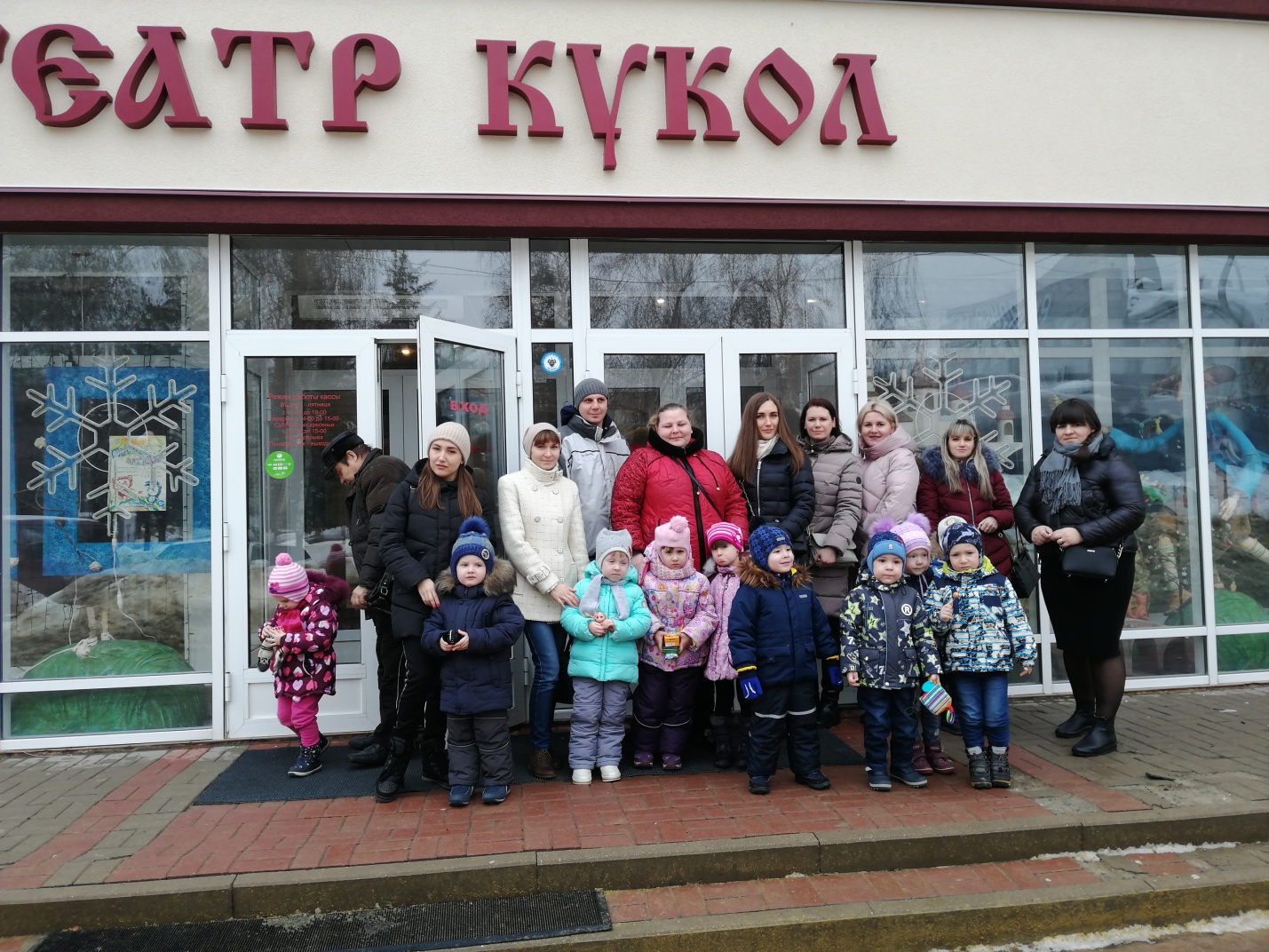 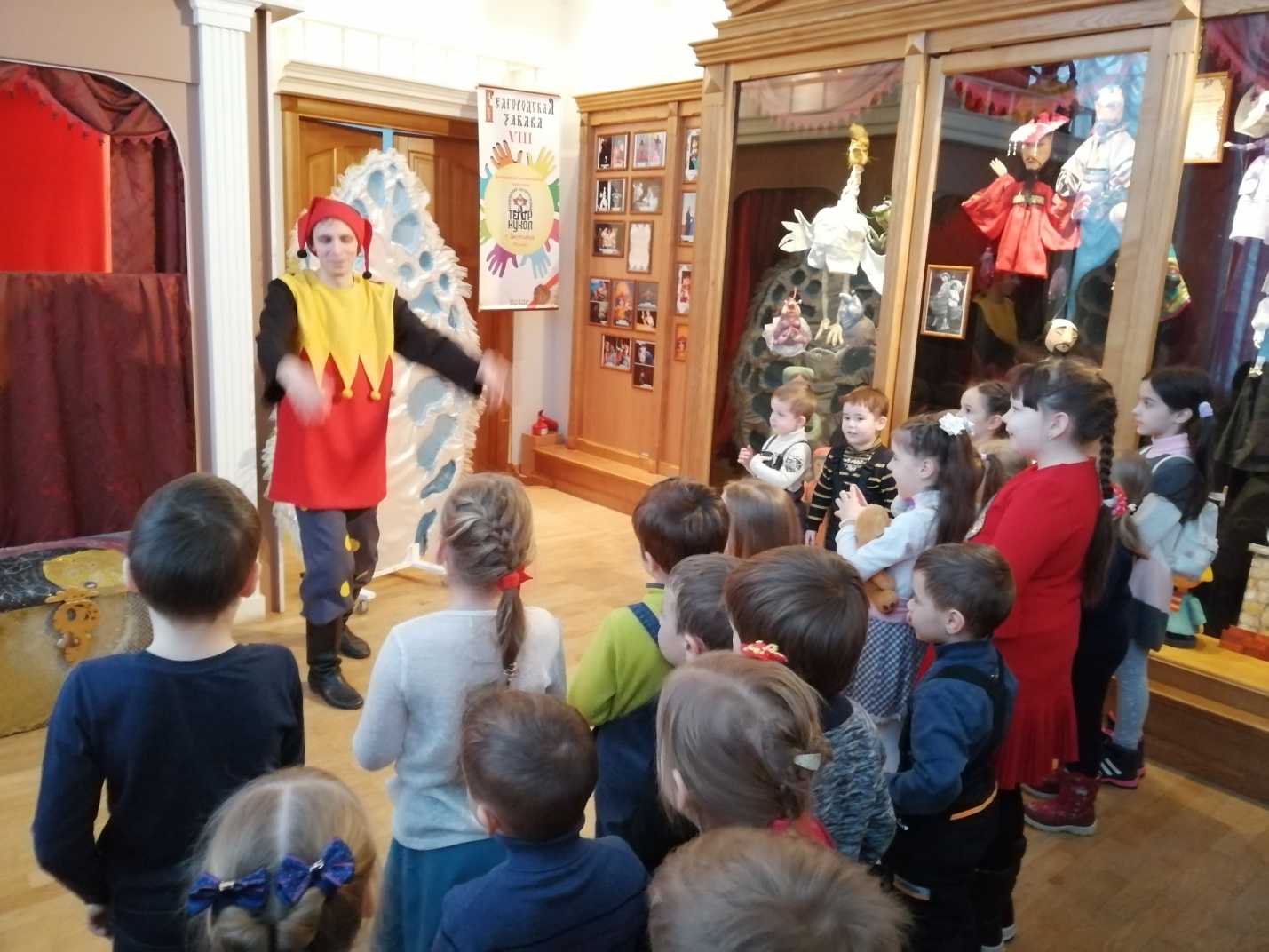 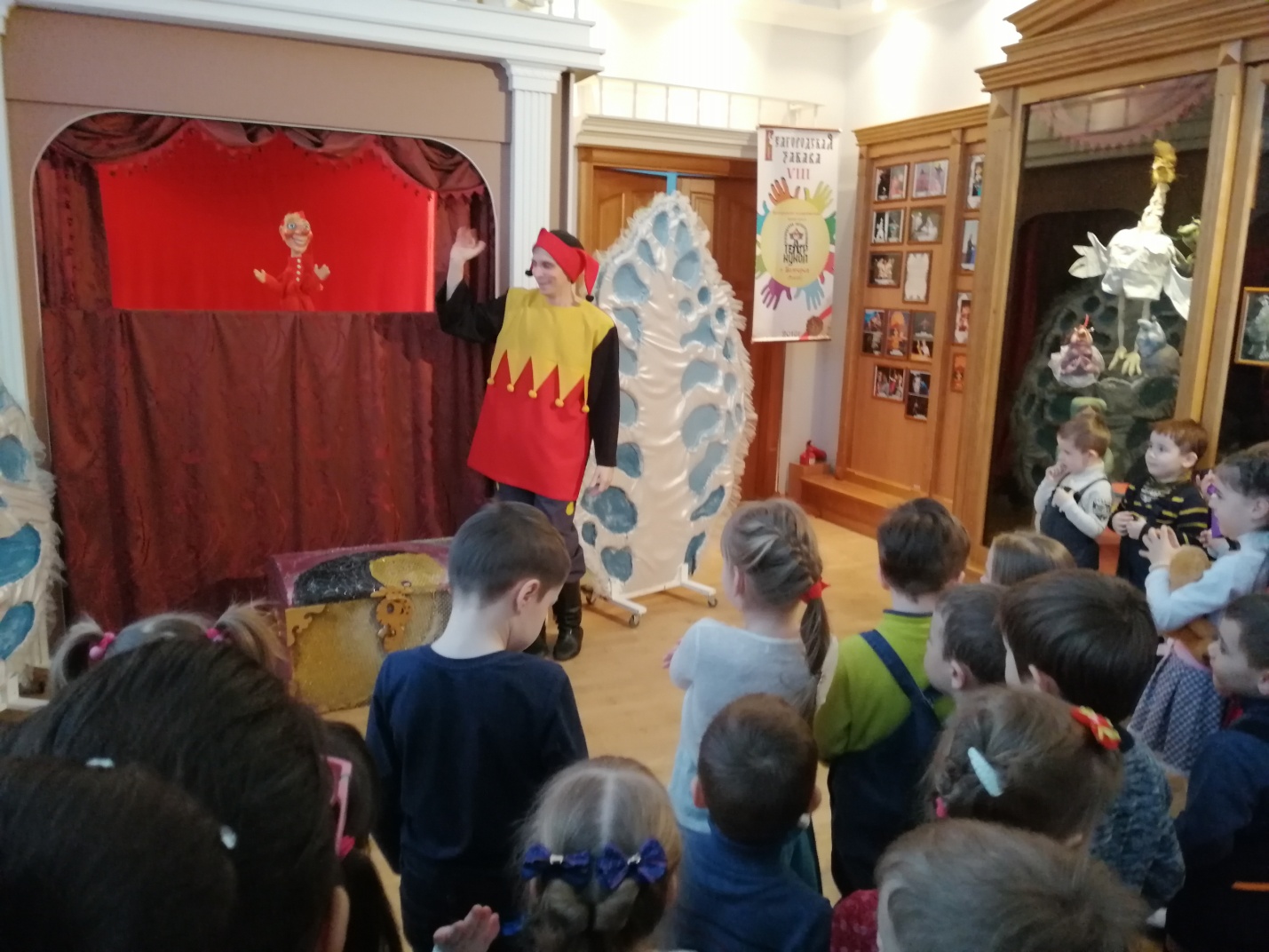 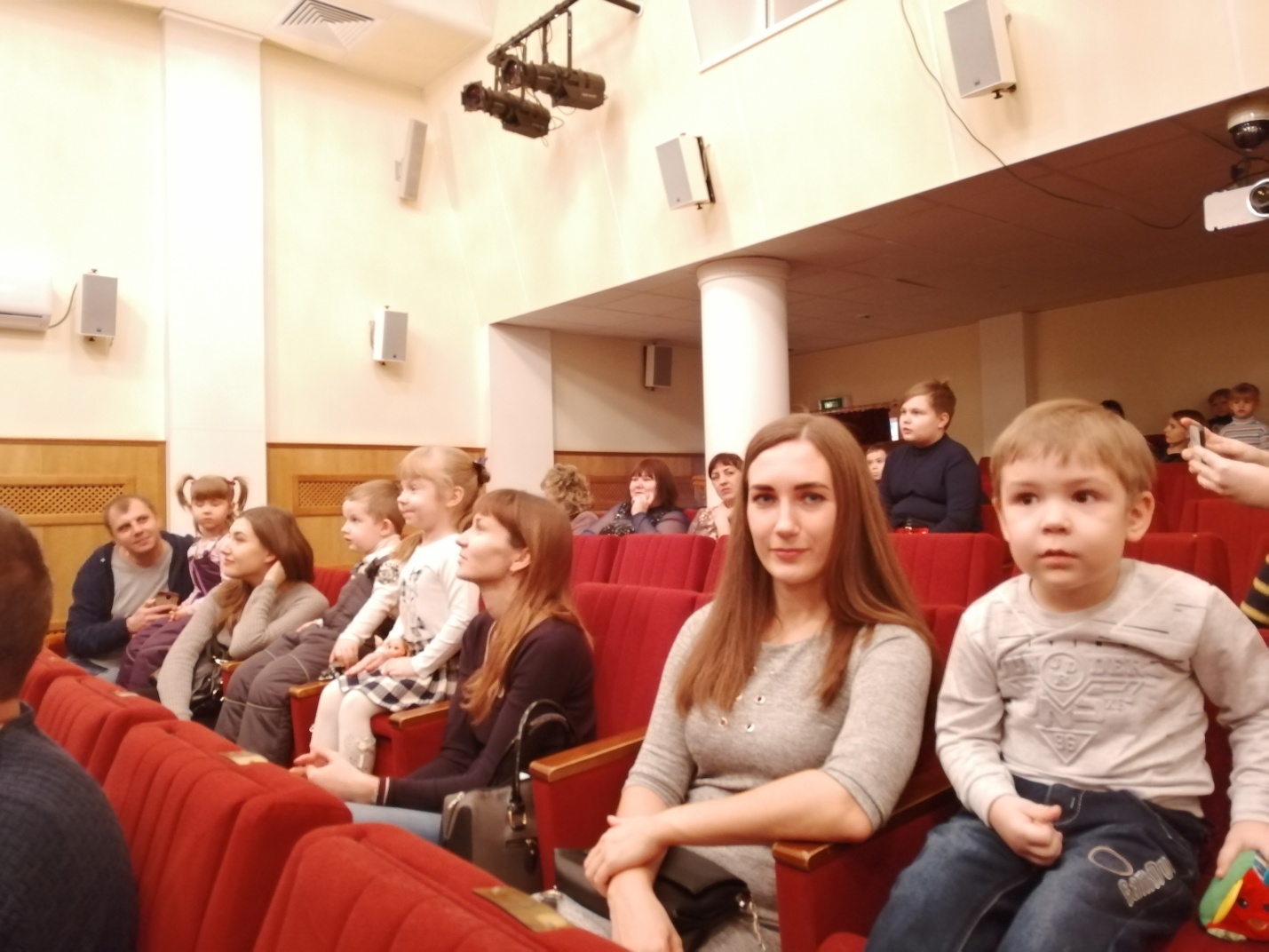 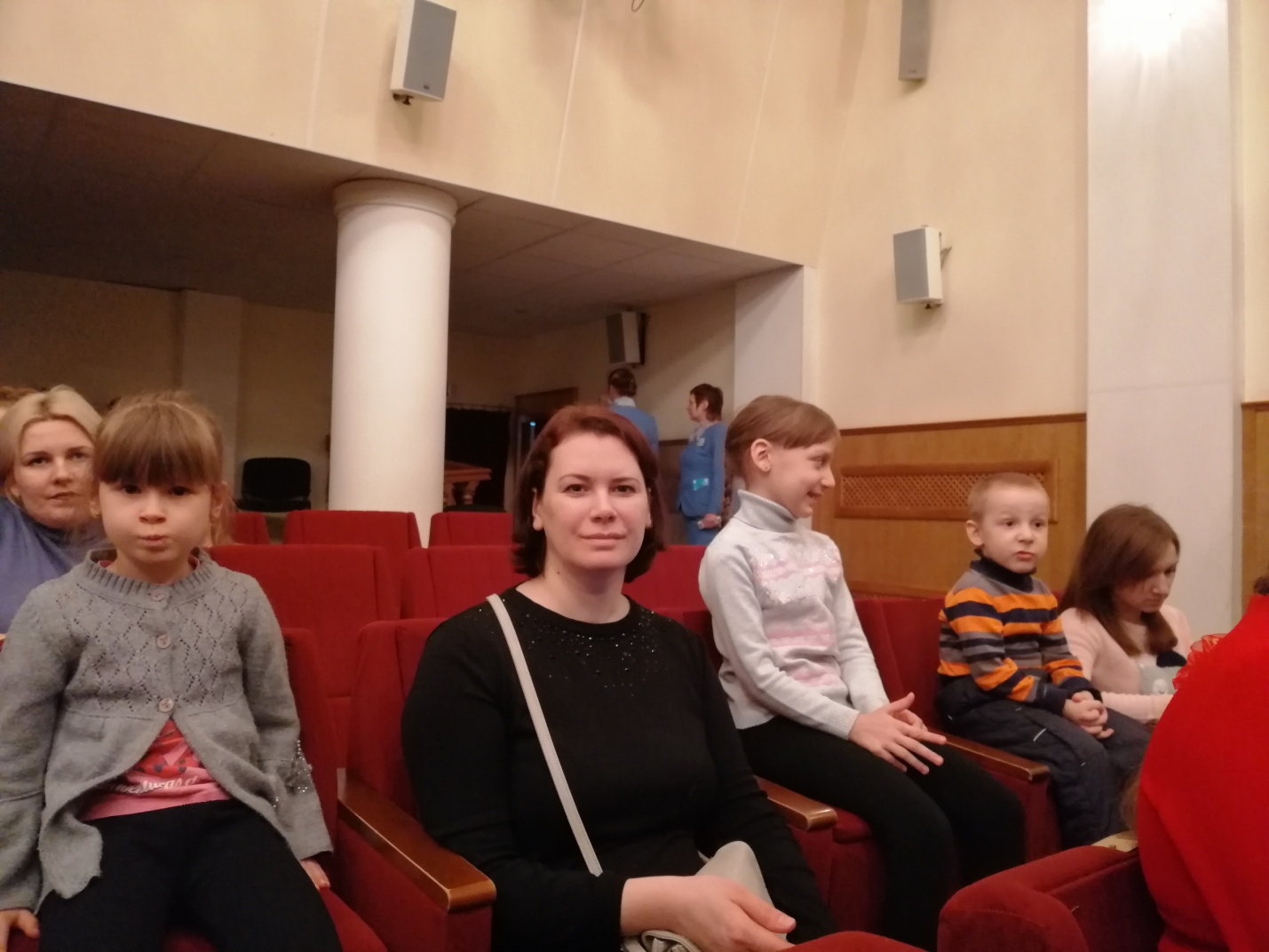 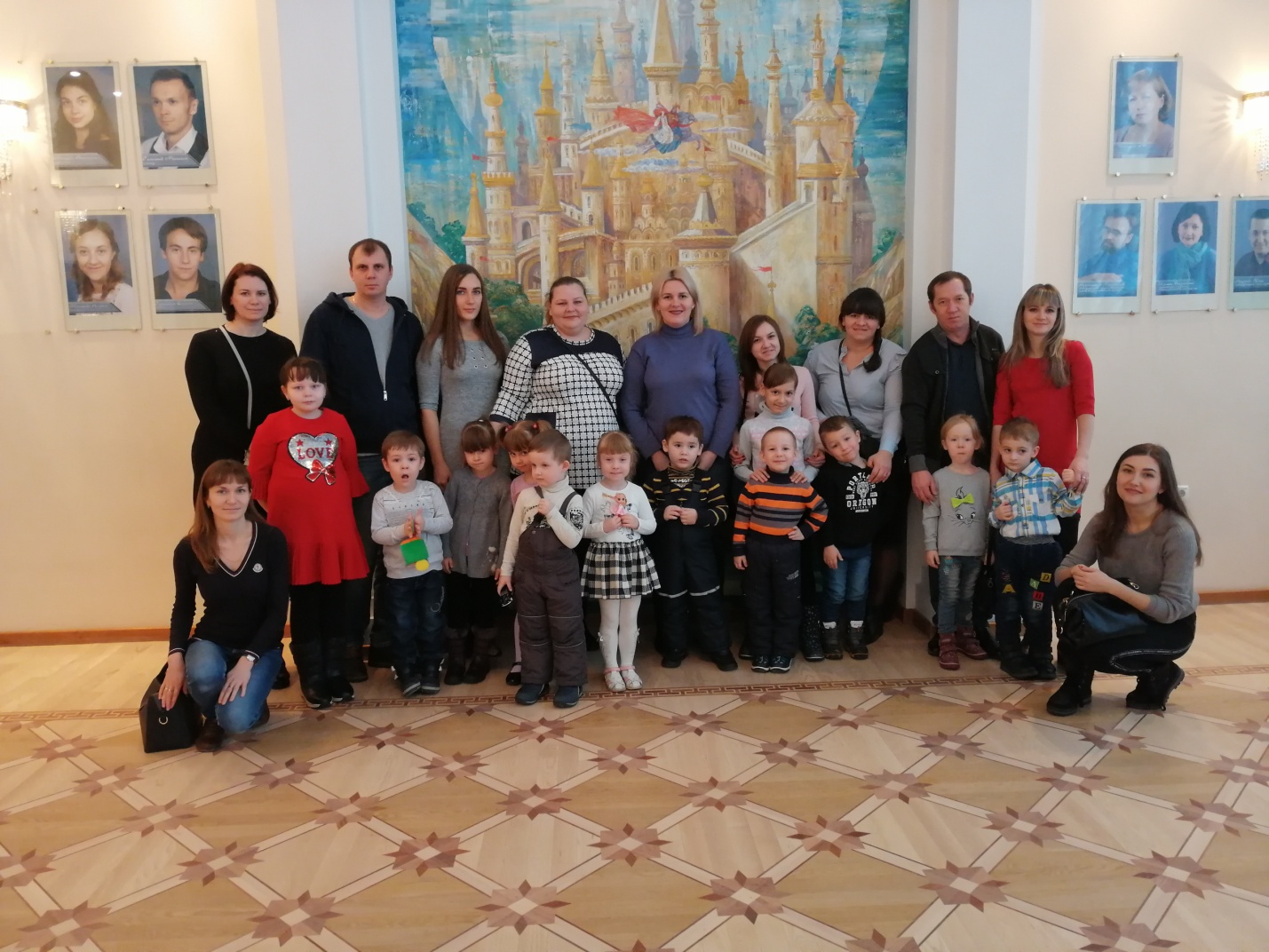 